Hilchot Teshuva, Chapter 5 – Free Willספר אור השם (ר' חסדאי קרשקש) ספר ב חלק ה פרק גוכן הטענות הלקוחות מידיעת השם בעתיד, ומהודעת העתידות לנביאים, ואף במה שנתלה בו הבחירה, הוא מבואר שלא תחייבנה ביטול האפשרות בבחינת עצמם. אבל כבר יהיו הדברים אפשריים בבחינת עצמם, ומחויבים בבחינת סבותם, ומצד חיובם הוא הידיעה קודם חיובם:ולזה הוא מבואר שאין בכל הטענות ההם מצד העיון ומצד התורה מה שיחייב חיוב הדברים בבחינת עצמם. ולזה היה האמת הגמור, כפי מה שתחיבהו התורה והעיון, שטבע האפשר נמצא בדברים בבחינת עצמם, לא בבחינת סבותם. אלא שהפרסום בזה מזיק להמון, למה שיחשבוהו התנצלות לעושי הרעה; ולא ירגישו שהעונש נמשך מהעברות כהמשך המסובב מן הסיבה, ולזה היה מהחכמה האלהית, לשומם - ר"ל למצוות ולאזהרות - אמצעיים מניעים וסבות חזקות להישיר האדם אל ההצלחה האנושית. וזה אמנם לטובו וחסדו הפשוט. והוא היושר האלהי הנרמז באמרו, "כי כאשר ייסר איש את בנו ה' אלהיך מיסרך". שהוא ידוע, שהאב לא ייסר את בנו לכונת הנקמה. ולא לתכלית עשית היושר, אלא לתועלת הבן. וכן כשייסר השם את האדם, אין הכונה הנקמה ממנו, ולא לתכלית היושר המדיני, שאיננו ראוי אלא בהיות האדם רצוני גמור בלא שום הכרח ואנס, אבל הכונה, הטוב לכלל האומה, והוא המכון בו. ולזה יהיה ראוי גם בהיותו מחויב בבחינת סבתו, שזהו הטוב לאדם:ספר מי השילוח - פרשת וירא ותכחש שרה (בקרבה) לאמור לא צחקתי, עומק הענין בזה, כי מה דאיתא בגמ' הכל בידי שמים חוץ מיראת שמים הוא רק לפי גבול תפיסת שכל האדם אבל באמת הכל בידי שמים ואף יראת שמים ורק בעו"הז הסתיר הש"י דרכו, ומדות יצחק אבינו הי' להכיר שאף יראת שמים הוא ביד הש"י אך העולם לא הי' ראוי ליקרת כזה, לכך הוצרכה שרה לאמור ואדוני זקן שנראה שמכחשת שאין הכל בידי שמים, ועי"ז הראה לה הקב"ה מידה במידה כי אף יראת שמים הוא בידו וזאת הוא הולדת יצחק, ובלתי ההסתר הזה שנסתר מאתה לא הי' יצחק אבינו יוכל להולד בעו"הז כי יקרת מדות יצחק אבינו הי' לברר ולהראות כי אף יראת שמים הוא בידי שמים, ואף כל החטאים של ישראל הם בהשגחות הש"י כי ע"י זה יתגדל ויתקדש שמי' רבא, והבן כי עמוק עמוק הוא:R. Dessler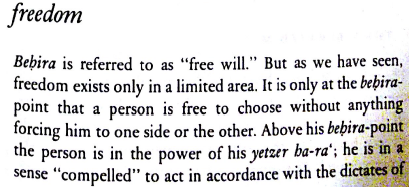 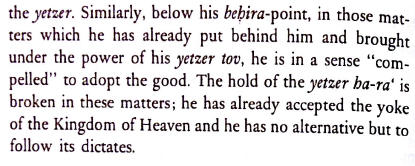 